Data Spread and Distribution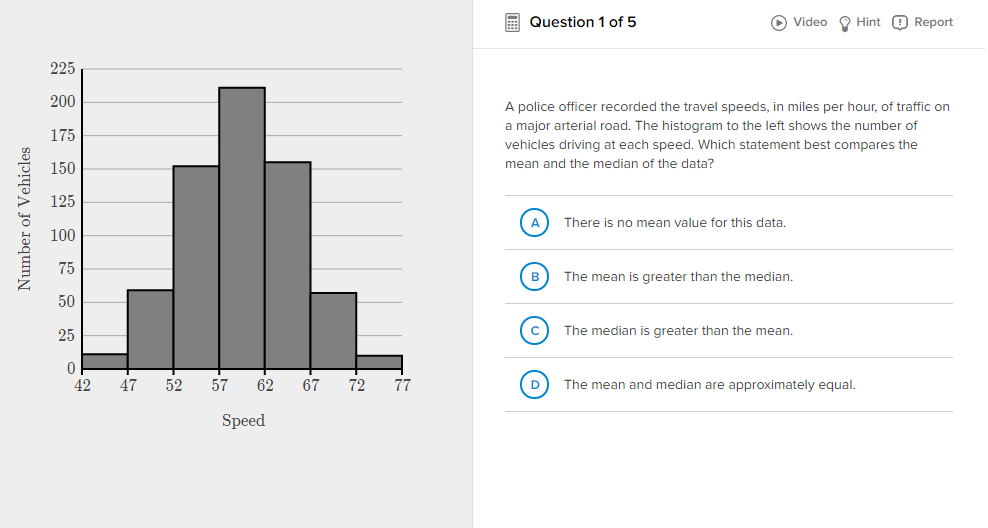 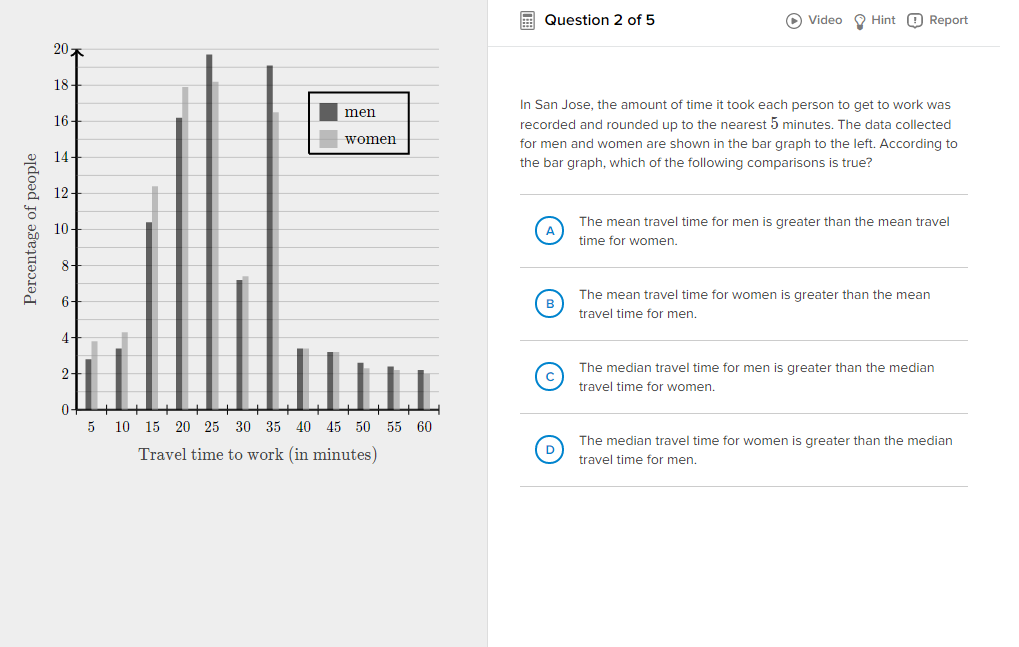 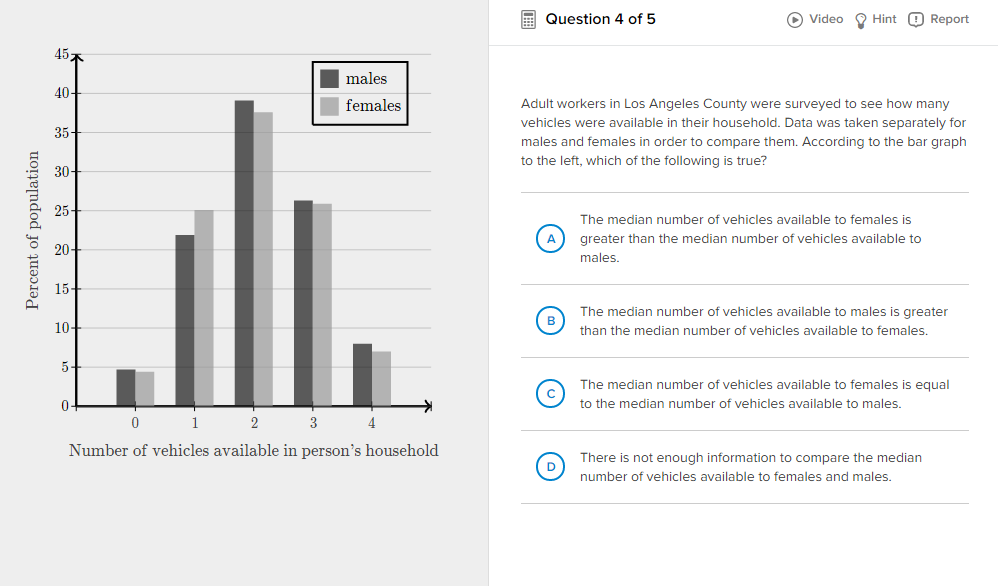 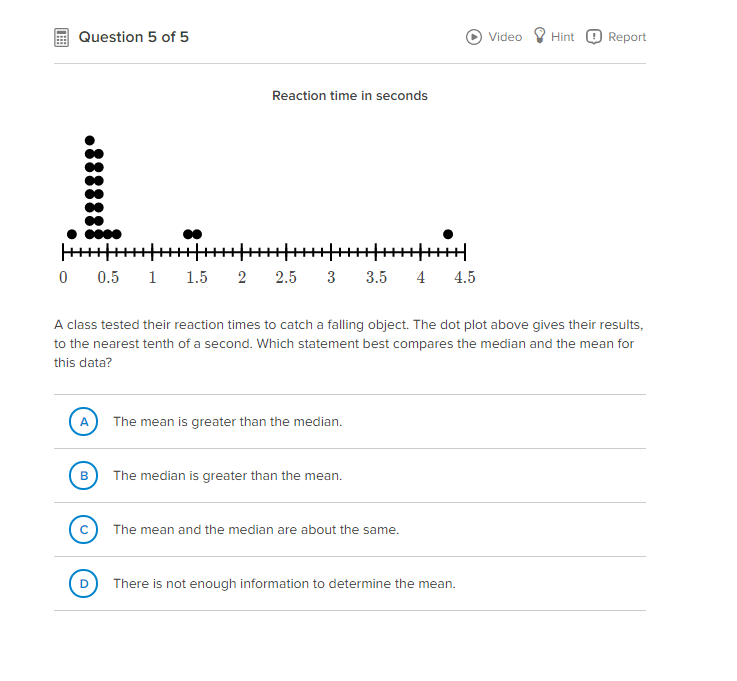 Results of studies or experiments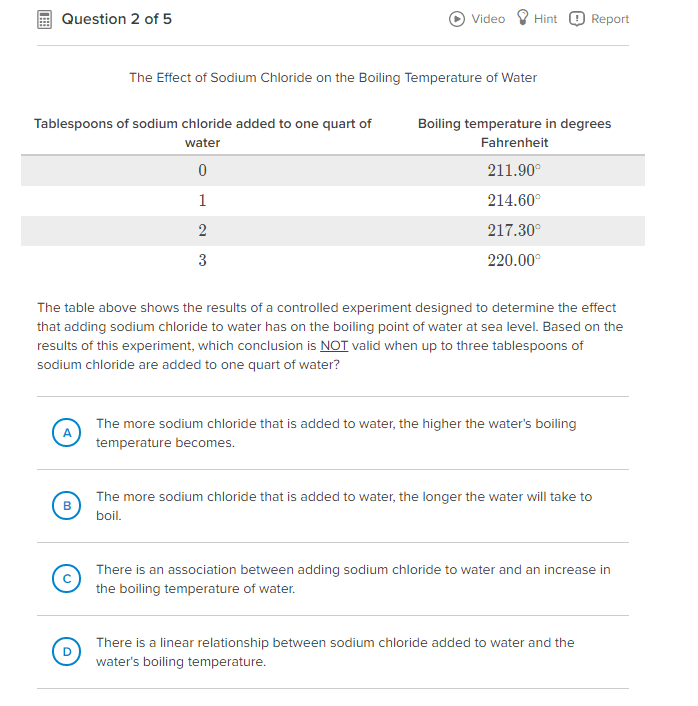 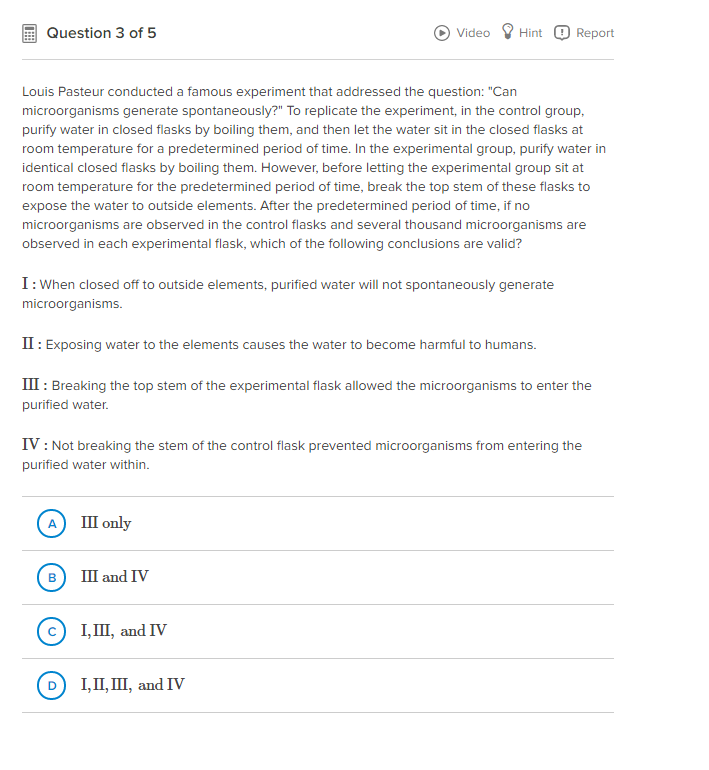 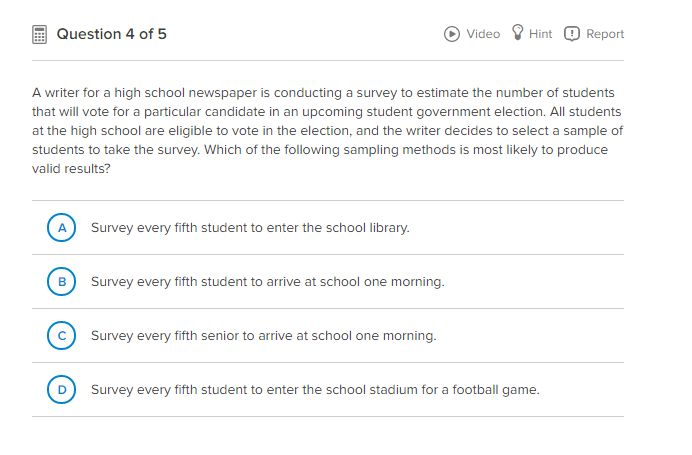 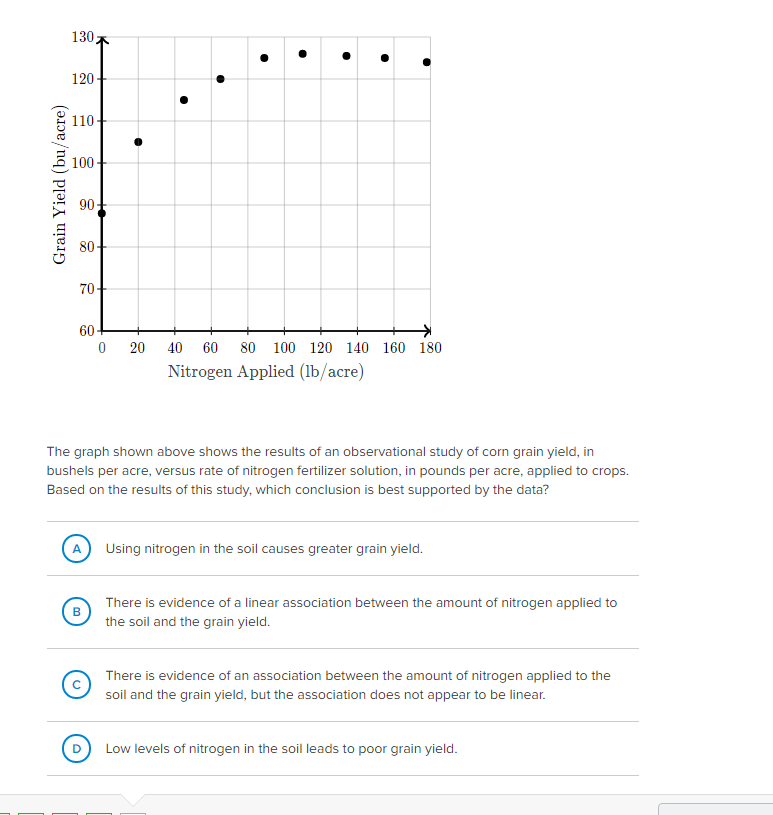 